Humanities Knowledge Organiser – EYFS/Year 1  - Summer – Geography ThemeHeroes and Heroines – Famous World Explorers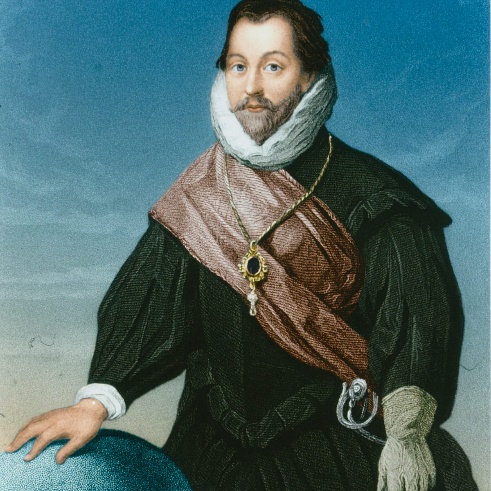 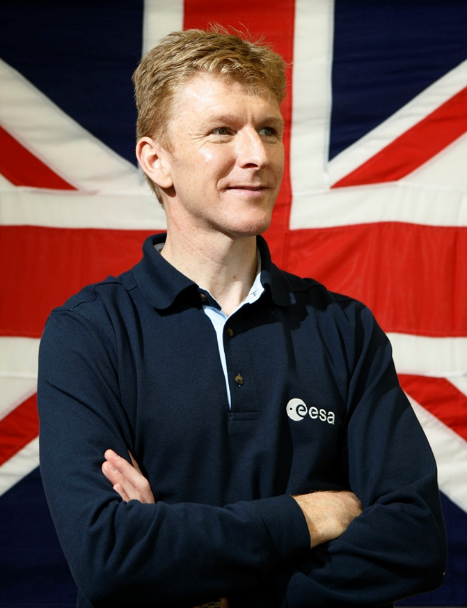 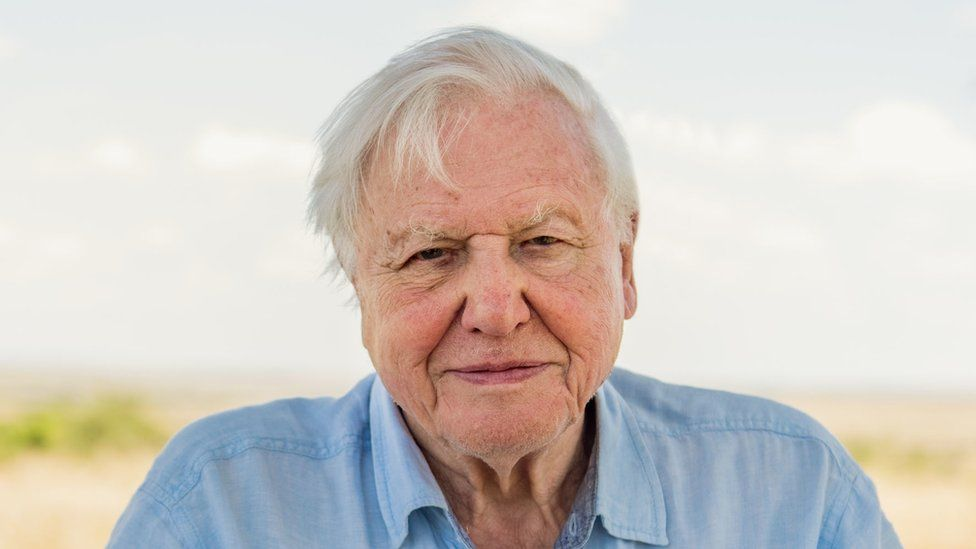 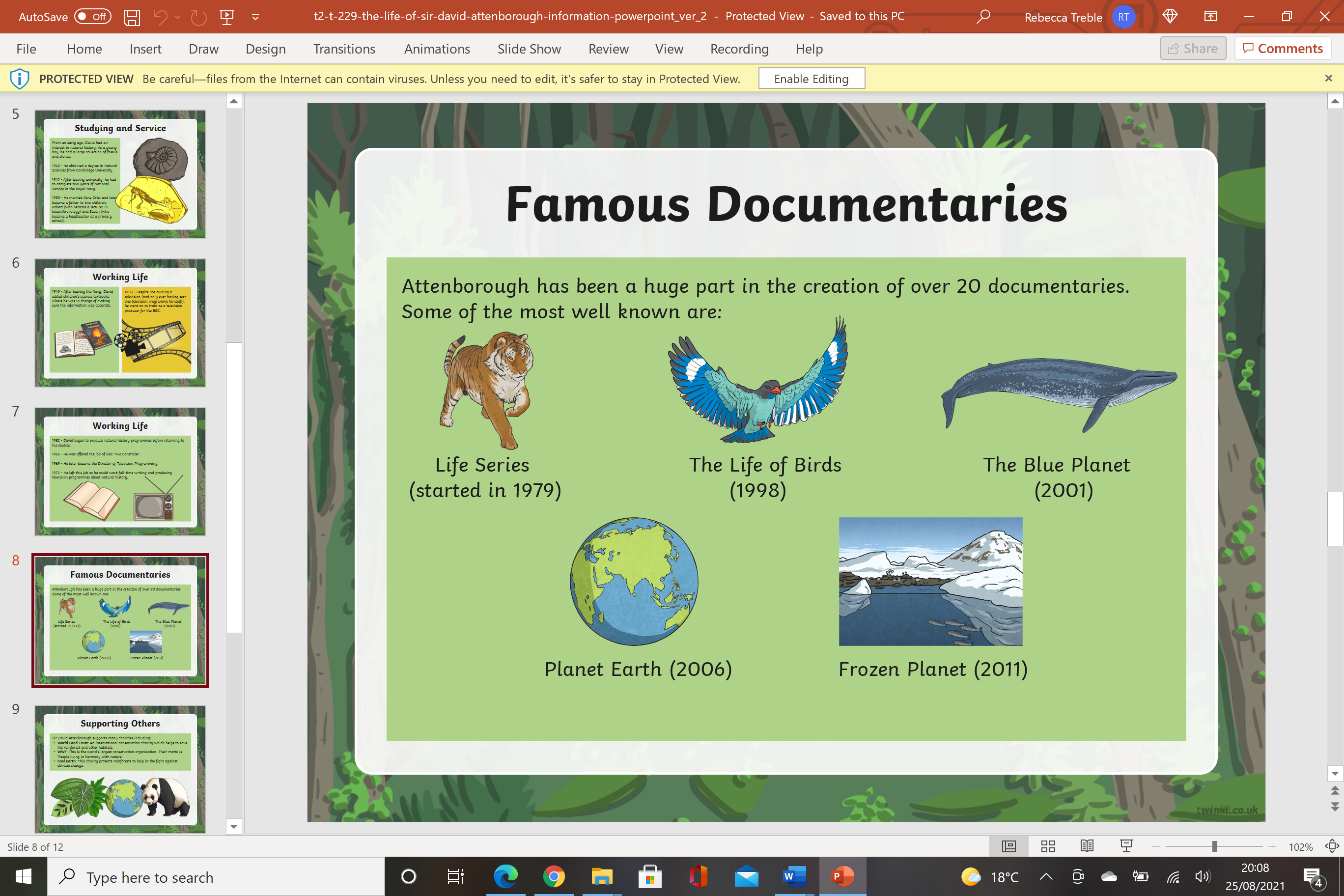 